Bubble Gum Lab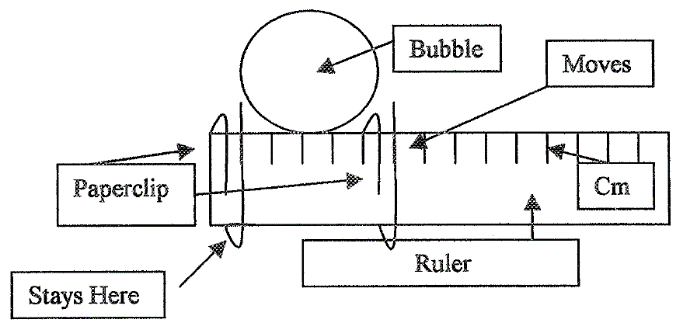 Materials: bubble gum, ruler, paper clips, calculatorsWhich bubble gum makes the biggest bubble?Make the bubble measurer. Blow. Measure. Record. Bubble Gum LabMaterials: bubble gum, ruler, paper clips, calculatorsWhich bubble gum makes the biggest bubble?Make the bubble measurer. Blow. Measure. Record. Bubble Gum LabMaterials: bubble gum, ruler, paper clips, calculatorsWhich bubble gum makes the biggest bubble?Make the bubble measurer. Blow. Measure. Record. NameBubble Size (centimeter)Bubble Size (centimeter)Bubble Size (centimeter)Bubble Size (centimeter)Bubble Size (centimeter)Bubble Size (centimeter)Name12345AverageNameBubble Size (centimeter)Bubble Size (centimeter)Bubble Size (centimeter)Bubble Size (centimeter)Bubble Size (centimeter)Bubble Size (centimeter)Name12345AverageNameBubble Size (centimeter)Bubble Size (centimeter)Bubble Size (centimeter)Bubble Size (centimeter)Bubble Size (centimeter)Bubble Size (centimeter)Name12345Average